
Четвёртый день обучения в волшебной академии начался с зажигательной зарядки, а после ребята отправились доделывать отрядный уголок.Позже юные волшебники отправились на весёлые занятия: хореографию, лего и настольные игры.
Затем отправились в актовый зал, чтобы поиграть в замечательную «Ромашку», где волшебники выполняли задания и очень круто провели время.Немного позже волшебники собрались в актовом зале, чтобы по традиции завершить насыщенный день невероятными эмоциями и позитивом в кругу.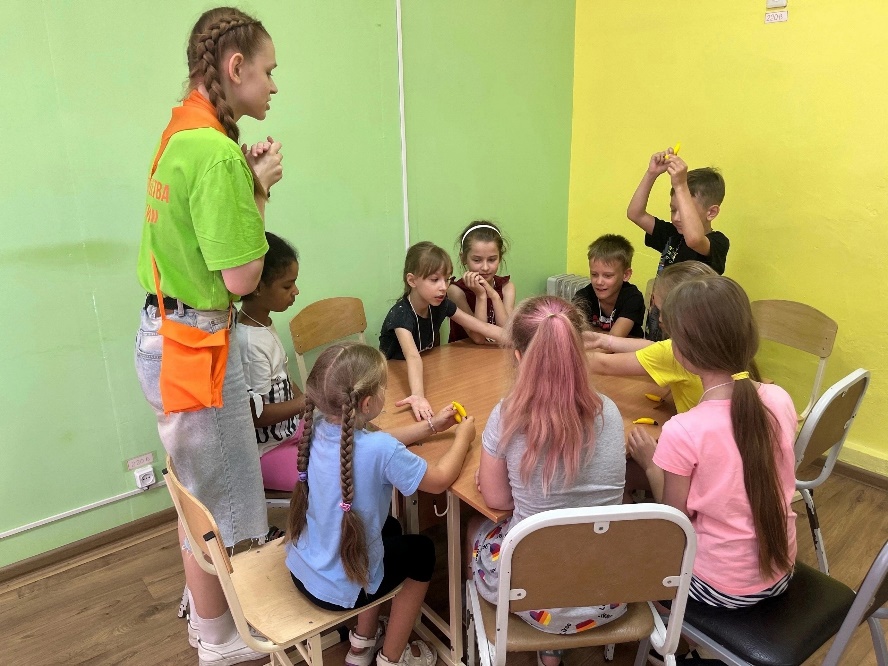 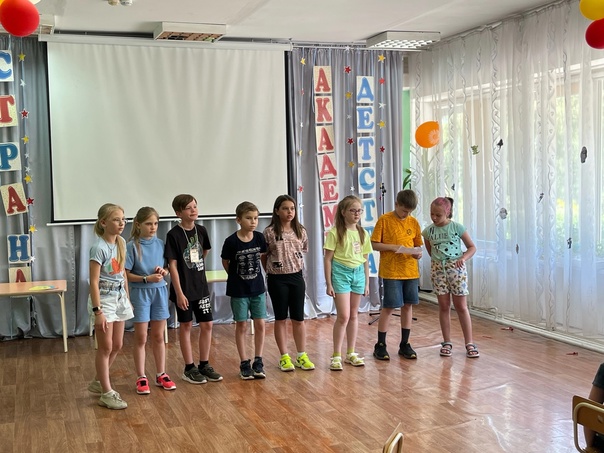 